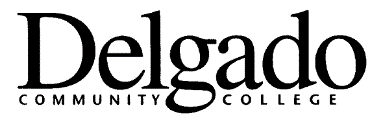 ORAL AND WRITTEN PROFICIENCY FORM This is to certify that ___________________________________ (name of prospective faculty member) has demonstrated the oral and written proficiency required to conduct teaching activities at Delgado Community College.____________________________		_________________Division                                			Date_____________________________________Signature of Division Dean Form 2122/004 (4/22)